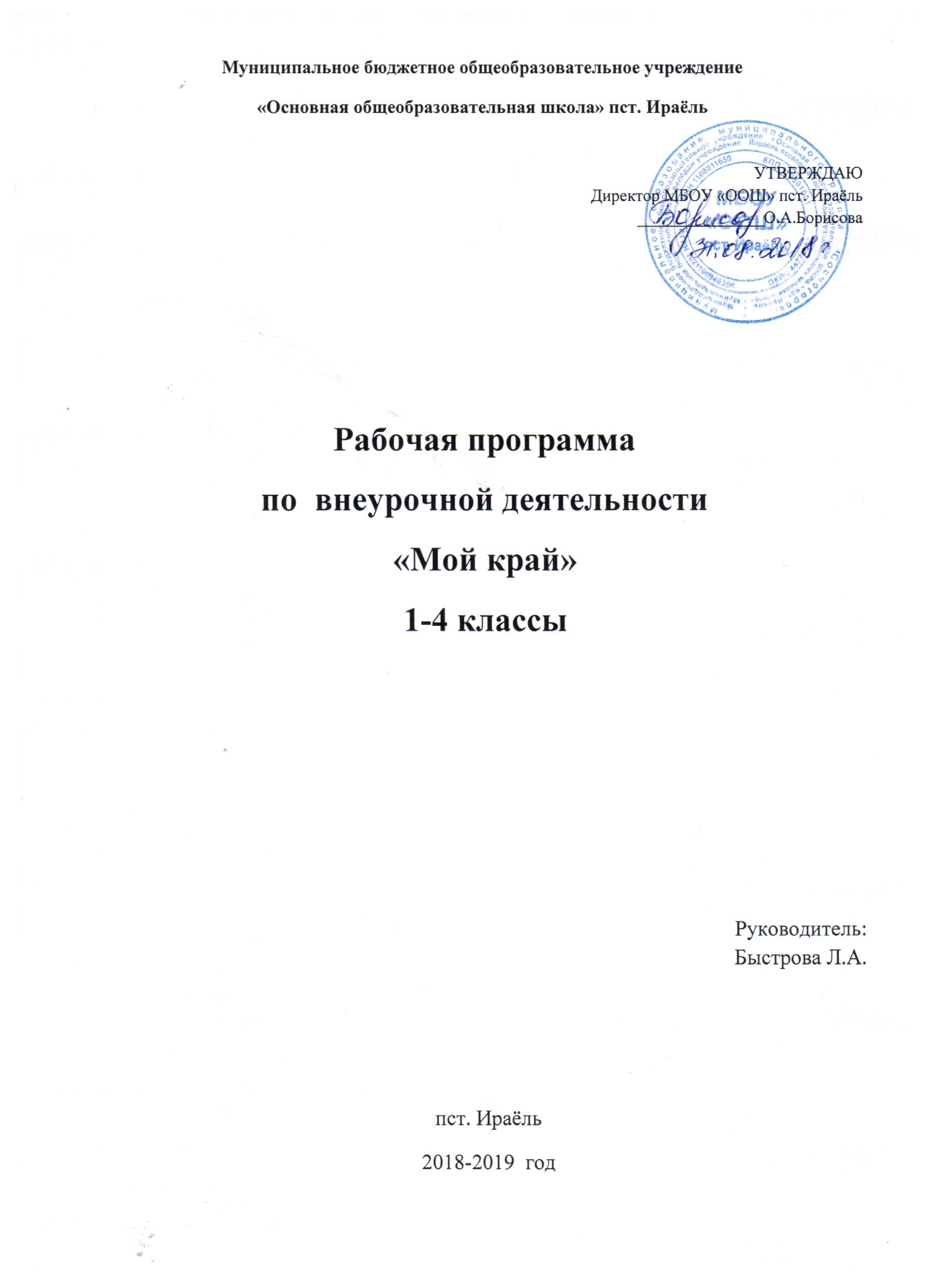 Муниципальное бюджетное общеобразовательное учреждение«Основная общеобразовательная школа» пст. ИраёльУТВЕРЖДАЮДиректор МБОУ «ООШ» пст. Ираёль_______________О.А.БорисоваРабочая программапо  внеурочной деятельности«Мой край»1-4 классыРуководитель:Быстрова Л.А.пст. Ираёль2018-2019  год1. Пояснительная запискаВ Концепции духовно-нравственного развития и воспитания личности гражданина России сказано, что духовно-нравственное развитие и воспитание гражданина России является ключевым фактором развития страны, обеспечения духовного единства народа и объединяющих его моральных ценностей, политической и экономической стабильности.В настоящее время, в период смены ценностных ориентиров, в обществе нарушается единство, меняются жизненные приоритеты молодежи, происходит разрушение ценностей старшего поколения, а также деформация традиционных для страны моральных норм и нравственных установок. Несмотря на установленные российским законодательством общественные нормы и приоритеты, у российских граждан пока не сложилась ясно выраженная система ценностных ориентиров, объединяющих россиян в единую историко-культурную и социальную общность.Следовательно, возникла необходимость создания реальных условий, способствующих формированию духовно-нравственных и патриотических качеств личности.Младший школьный возраст - это период позитивных изменений и преобразований. Поэтому так важен уровень достижений, осуществлённых каждым ребёнком на данном возрастном этапе. Если в данном возрасте ребёнок не почувствует радость познания, не приобретет умения трудиться, не научиться любить близких, беречь природу, не приобретёт уверенность в своих способностях и возможностях, сделать это в дальнейшем будет значительно труднее и потребуется неизмеримо более высоких душевных и физических затрат. Кроме того, социальный опыт ребёнка - это не то, что он знает и помнит, потому что прочитал, выучил, а то, что он пережил, и этот опыт постоянно определяет его действия и поступки.Данная программа объединяет школьников, желающих систематизировать и расширять знания об историческом прошлом, природных особенностях, культурном наследии родного края. В ходе реализации программы школьники получают знания об охране окружающей среды и бережного отношения к ней. Кроме того, в процессе изучения исторических страниц своего края, дети знакомятся с жизнью замечательных людей своей школы, города, края, занимаются изучением традиционной культуры народов, живущих рядом. Большое внимание уделяется ознакомлению с основными предприятиями города, продукцией, которую они выпускают, профессиями, необходимыми для работы на этих предприятиях.Цели программы:изучение исторического прошлого нашего края, истории становления и развития своей школы, своего посёлка, городов Республики Коми , культурного наследия региона, природных особенностей родного края,формирование убеждения в необходимости и возможности участия каждого в развитии и становлении своего края.Задачи:1. Обучающиереализовать познавательные и другие интересы и потребности ученика через изучение истории своей школы, города, региона;разработать формы реализации исследовательских и познавательных интересов детей в учебе, делах, общении;способствовать творческому развитию детей, их гражданскому становлению, удовлетворению их запросов, формированию профессиональных интересов в процессе краеведческой деятельности.2. Развивающие:создавать условия для развития мыслительных процессов;способствовать развитию творческой и познавательной активности: анализ, синтез, обобщение, классификация, умозаключение, суждение.3. Воспитательные:способствовать воспитанию любви к родной земле, гордости за её достижения и стремления к развитию и саморазвитию.Программа «Мой  край» способствует формированию у младших школьников следующих качеств личности:патриотизм;терпимость и уважение к истории, традициям, обрядам, культуре, языку нации и народностей;ответственность и чувство долга, милосердие, достоинство;трудолюбие;настойчивость;дисциплинированность;любовь к малой родине.   Программа «Мой  край» рассчитана на 4 года обучения детей 7-10 лет, обучающихся в 1- 4 класса школы. Объем программы 135 часов, 1 час в неделю, продолжительность занятий: 1 класс - 30 минут, 2 - 4 класс - 45 минут. Она является пропедевтикой для более глубокого изучения истории, культуры и природных особенностей Коми республики в последующие годы обучения.Содержание программы «Мой  край» носит личностно-ориентированный и развивающий характер. Она осуществляется через следующие виды деятельности: познавательную, игровую, трудовую, художественную, краеведческую, проблемно-ценностное общение. Предлагаются разнообразные формы внеурочной деятельности: беседы, экологические и ролевые игры, природоохранные акции, поисковая и исследовательская работа, экскурсии, заочные путешествия, встречи с людьми разных профессий, устные журналы, КВН и викторины, фотовыставки, конкурсы рисунков, праздники.Формы учёта знаний, уменийВ процессе оценки достижения планируемых результатов будут использованы разнообразные методы и формы, взаимно дополняющие друг друга (тестовые материалы, проекты, творческие работы, самоанализ и самооценка, наблюдения).2. Личностные и метапредметные результаты освоения программыСодержание программы внеурочной деятельности «Мой  край», формы и методы работы позволят достичь следующих результатов:Личностныесамостоятельность и личная ответственность за свои поступки, установка на здоровый образ жизни;ценностное отношение к окружающему миру, готовность следовать нормам этического, нерасточительного, здоровье сберегающего поведения;гражданская идентичность в форме осознания "Я" как гражданина своего посёлка, республики Коми, России, чувства сопричастности и гордости за свою Родину, народ и историю;уважительное отношение к иному мнению, истории и культуре других народов;эстетические потребности, ценности и чувства.Регулятивные универсальные учебные действия.предвосхищать результат;адекватно воспринимать предложения учителей, товарищей, родителей и других людей по исправлению допущенных ошибок;концентрация воли для преодоления интеллектуальных затруднений и физических препятствий;стабилизация эмоционального состояния для решения различных задач.Коммуникативные универсальные учебные действия.ставить вопросы; обращаться за помощью; формулировать свои затруднения;предлагать помощь и сотрудничество;определять цели, функции участников, способы взаимодействия;договариваться о распределении функций и ролей в совместной деятельностиформулировать собственное мнение и позицию;координировать и принимать различные позиции во взаимодействии.Познавательные универсальные учебные действия.ставить и формулировать проблемы;осознанно и произвольно строить сообщения в устной и письменной форме, в том числе творческого и исследовательского характера;узнавать, называть и определять объекты и явления окружающей действительности в соответствии с содержанием учебных предметов;запись, фиксация информации об окружающем мире, в том числе с помощью ИКТ, заполнение предложенных схем с опорой на прочитанный текст;установление причинно-следственных связей.К концу обучения школьники должнызнать:элементарные традиции нравственно-этического отношения к быту, культуре, истории своей школы, посёлка, республики Коми;простейшие взаимосвязи в развитии школы, города и области, использовать эти знания для объяснения необходимости изменений в развитии своего края;знать особенности методов наблюдения за живой и неживой природой;уметь:выполнять правила безопасного и экологического поведения в природе;подбирать материал о традициях, исторических событиях, культурном и экологическом развитии объектов;выражать эстетические чувства и переживания творческими средствами.Первый уровень результатов освоения программ   Мой край» - духовно-нравственные приобретения, которые получат учащиеся вследствие участия их в экскурсиях, играх, выставках, конкурсах рисунков, поделок.Второй уровень результатов - получение учащимися опыта переживания и позитивного отношения к базовым ценностям общества, ценностного отношения к социальной реальности в целом. Это взаимодействие обучающихся между собой на уровне класса, образовательного учреждения, т. е. в защищённой, дружественной среде, в которой ребёнок получает первое практическое подтверждение приобретённых социальных знаний, начинает их ценить, участвуя в праздниках, в заочных путешествиях по родному краю, в работе исследовательских лабораторий.Третий уровень результатов - получение учащимися начального опыта самостоятельного общественного действия, формирование у младшего школьника социально приемлемых моделей поведения. Для достижения данного уровня результатов особое значение имеет взаимодействие обучающегося с представителями различных социальных субъектов за пределами образовательного учреждения, в открытой общественной среде. С этой целью спланированы мероприятия: экскурсии к историческим памятникам, в музеи, краеведческие КВНы для обучающихся 1-2 классов, презентации проектов.Межпредметные связи.Данный курс имеет межпредметные связи  и интегрируется с такими предметами учебного плана как «Обучение грамоте», «Литературное чтение», «Внеклассное чтение», «Окружающий мир».Он имеет не только обучающую, но и ярко выраженную воспитательную направленность, предполагает тесную связь с внеклассной работой и семейным воспитанием. В программе отражены различные формы проведения занятий: проведение бесед, мультимедийных занятий, праздников, экскурсий, игр и другие формы. Цель этой работы – закрепление знаний учащихся на практике.Основные понятия курсаКонституция, закон, право, правительство, президент, гражданин, федерация, государственные праздники, Государственная дума, независимость, обязанность, государство, Россия, Родина, Отечество, малая Родина, флаг, герб, гимн, столица, поколение, старина, уважение, дружба, взаимопомощь,  добро, зло, защита, жадность.Взаимопомощь – взаимная помощь, помощь друг другу.Герб  – эмблема государства, города, рода, изображаемая на флагах, монетах, печатях, государственных и других официальных документах.Гимн – торжественная песня, принятая как символ государства.Государство – механизм управления обществом в какой-либо стране. В государстве должно быть правительство, законы, служба порядка, армия.Государственная дума – так в России называют собрание избранных народом представителей, которое разрабатывает и утверждает законы.Государственные праздники – праздники, нерабочие дни, которые по решению правительства отмечает вся страна.Государственные символы - флаг, герб и гимн государства.Гражданин государства – человек, который связан с каким-то определенным государством: признает это государство своим, пользуется его защитой, использует свои права и выполняет гражданские обязанности.Добро – нечто положительное, хорошее, полезное, противоположное злу.Дружба – близкие отношения, основанные на взаимном доверии, привязанности, общности интересов.Жадность – настойчивость в стремлении удовлетворить своё желание, скупость.   Закон – обязательные для всех правила поведения людей в обществе, установленные государством.Защита – охрана, безопасность от враждебных действий, от опасности.Зло – нечто плохое, вредное, противоположное добру.Конституция – основной закон государства, определяющий основные права и обязанности граждан.Независимость – самостоятельность, свобода.Общество – так можно назвать всех жителей какой-либо страны, которых связывает друг с другом их настоящее, их история, их культура.Обязанность – круг действий, возложенных на кого-нибудь, обязательных для выполнения.Отечество – страна, где человек родился и к гражданам которой он принадлежит.Поколение – одновременно живущие люди близкого возраста.Правительство – высший исполнительный орган государственной власти в стране.Право – совокупность устанавливаемых и охраняемых государственной властью норм и правил, регулирующих отношения людей в обществе.Президент - глава государства.Родина – так человек называет место, где он родился и вырос; свой город, село, а также страну, гражданином которой он является.Российская Федерация – полное название современного российского государства, которое образовано союзом всех входящих в него территорий (республик, краев).Старина - давнее, давно минувшее время.Столица – главный город государства, место пребывания правительства и правительственных учреждений.Уважение - почтительное отношение, основанное на признании чьих-нибудь достоинств.Федерация – это государство, образованное в результате союза (объединения) всех входящих в него территорий (земель). Каждая территория- участник такого союза, имеет свои законы и свое местное правительство. Но есть общие для всех союзные (федеральные) законы, единая армия, единые для всех деньги и центральное правительство, которое управляет всей страной.Флаг – прикрепленное к древку или шнуру полотнище определенного цвета или нескольких цветов, часто с эмблемой. Требования к уровню усвоения содержания дисциплиныи ключевым компетенциямВ результате изучения курса учащийся демонстрирует компетенции:Когнитивная составляющая – знание:- общечеловеческих ценностей;- прав человека на образование в РФ;- государственных символов России, края, города;- документов, в которых указаны права и обязанности гражданина РФ;-  прав и обязанностей обучающихся;- способы защиты своих прав, предусмотренных законом; - государственных органов, призванных защищать права ребёнка; - конкретных правил поведения в семье, в своём доме, гостях, общественных местах, транспорте; - правил дорожного движения и пожарной безопасности.Деятельностная составляющая - умения: - выполнять правила поведения, разъяснять их другим детям; - оценивать свои поступки и поступки других людей с точки зрения выполнения этих правил; - выбирать способ поведения в соответствии с этими правилами; - ценить общественный порядок и деятельность по его охране; - добросовестно выполнять обязанности учащихся школы;- вступать в различные коммуникации с учетом правил общения.Ценностносная составляющая – проявлять личностные свойства и качества в решении жизненно важных задач:-  чувство собственного достоинства в различных ситуациях;- человечность к окружающим людям;- честность;- целеустремлённость;-трудолюбие;- самодеятельность и самостоятельность;- жизнестойкость.Оценка эффективности реализации  программыОценка результативности реализации программы осуществляется на основе использования системы объективных критериев, представленных нравственно-духовными и количественными параметрами.Нравственно-духовные параметры: Сформированность гражданских навыков: умение работать и действовать индивидуально и в коллективе;знание своих прав и обязанностей и умение их использовать;умение принимать и защищать свои решения;готовность к участию в общественных делах;готовность к образованию.Сформированность осознанного отношения к базовым ценностям: патриотизм и любовь к Родине;права и свобода человека и гражданина;символика Российской Федерации;национальное самосознание;уважение чести и достоинства других граждан- гражданственность.Количественные параметры: включенность каждого воспитанника в воспитательные ситуации; качество отношений (отношения детей к реалиям жизни учреждения, к учреждению, к педагогу, объединению, совместным делам); отсутствие детей с девиантным поведением; участие в конкурсах по гражданско-патриотической тематике; проведение мероприятий. Ожидаемые результаты, их социальная и воспитательная значимостьВ результате реализации программы ожидается:В учреждении, как в образовательной системе: создание работы по гражданско-патриотическому воспитанию;обогащение содержания гражданско-патриотического воспитания;вовлечение в работу гражданско-патриотического воспитания представителей всех субъектов образовательной деятельности.В образе выпускника: в познавательной сфере: развитие творческих способностей;в историко - краеведческой: осознание ответственности за судьбу страны, формирование гордости за сопричастность к деяниям предыдущих поколений; в социальной: способность к самореализации в пространстве российского государства, формирование активной жизненной позиции; знание и соблюдение норм правового государства;в духовно-нравственной сфере: осознание обучающимися высших ценностей, идеалов, ориентиров, способность руководствоваться ими в практической деятельности.Программа отражает необходимый обществу и государству социальный заказ на воспитание гражданина своей Родины, патриота с активной жизненной позицией. Конечным результатом реализации программы должна стать активная гражданская позиция и патриотическое сознание обучающихся, как основа личности гражданина России.Формы и виды контроля: устный журнал, уроки – отчёты, акция ко дню пожилого человека, конкурсы стихов и сочинений, праздники, соревнования,  фестиваль, трудовой десант, встречи с участниками Великой Отечественной войны, дискуссии, практикумы. Содержание программы.1 год  обучения: (33 часа)       I раздел  «Школа – мой дом родной»- 11 ч.Я  школьник. Я среди других. История школы. Герб, гимн школы. Школа – мой дом   родной и я хозяин в нём (дискуссия о бережном отношении к школьному имуществу). « Книги - реки, наполняющие Вселенную мудростью…» (экскурсия в библиотеку). Акция «Наш чистый школьный двор». Учителя и ученики. Поведение в школе. Правила поведения в столовой, на спортивной площадке, на лестнице. Общение со сверстниками, уважение друг к другу.      II раздел «Коми - моя маленькая Родина»  – 6 ч.Заочная экскурсия в Коми историко-краеведческий музей.   Достопримечательности  г.Сыктывкара. Пою моё Отечество (конкурс патриотических стихотворений).      III  раздел «Я и моя семья» - 10 ч.Я и моя семья. Семейные традиции. Что  значит дружная семья? Труд в семье. Дружная семья: отдыхаем вместе. Труд родителей.  Золотые бабушкины руки (акция ко дню пожилого человека, конкурс стихов). День матери (праздник). Боевой путь моих родственников (встреча с участниками ВОВ). Здоровый образ жизни – кредо нашей семьи (совместные спортивные соревнования).                                                                                                         IV раздел «Коми край – моя   Родина» - 6ч. Экскурсия в музей. Из истории Коми. Символика Коми края. Герб Коми края. Гимн Коми края.2  год  обучения:(34 часа)        I раздел «Коми – моя маленькая Родина»- 9 ч.История родного города. Герб, гимн, флаг Коми. Боевой путь сельчан (встреча с участниками  войн). Экскурсия. История памятников. «Забота о старших – дело совести каждого» (акция заботы о бабушках и дедушках). Люди в белых халатах.       II раздел  « Я и моя семья» - 5 ч.Начало славного рода. . Мать и её дети.         Ш  раздел  «Коми  край– моя Родина» -8 ч.Рельеф   города. Воды. Почвы. Климат. Растительность города.  Книга Сыктывкара. Выставка рисунков  «Мой край».       IV раздел  «Сыктывкар – столица Коми» - 6 ч.  Образование г.Сыктывкара. Жизнь  города. Возрождение традиций. Герои, рожденные  в Сыктывкаре. 	Их увенчала военная слава. Отмечены за трудовую доблесть.        V раздел   «Улицы поселка» - 6 ч.     IV раздел «Держись православия – веры наших предков»-7чПравославная вера. Православные традиции. Православные святыни.	Учебно-тематический план                                           Календарно-тематическое планирование1 класс – 1 час в неделю (33 часа в год)Календарно-тематическое планирование2 класс – 1час в неделю (34 часа в год)                                                   Календарно -тематическое планирование3 класс – 1 час в неделю (34 часа в год)                                                  Календарно-тематическое планирование4 класс – 1 час в неделю (34 часа в год) Описание материально – технического обеспечения образовательного  Экскурсия по улицам села. 3 год  обучения:(34 часа)      I раздел «Горжусь тобой  Коми край » - 12 ч.Коми край – родимая земля   Заочная   экскурсия. Из истории Коми. Символы Коми края (беседа).. Краеведческая викторина.Коми край – родимая земля. Экскурсия. «Обычай сильнее закона»       II раздел «Страна в которой я живу» – 8 ч. Города  воинской славы. Города Коми.      Ш-раздел  Народные  мастера  Коми  края 7ч Земляки, прославившие Коми край .                                                                                                                                                                         IV раздел  «Моя семья» - 7ч. Родословная. Моё имя и фамилия. Творческая работа «Герб моей семьи».4 год  обучения:(34 часа)      I раздел  «Я – житель Коми края» - 9ч.Символика Коми края. Государственный герб. Государственный гимн.Государственный  флаг. Конституция – основной закон государства.Коми край - многонациональный край. Есть такая профессия – родинузащищать. Память наших прадедов!       II раздел  «Коми край – многонациональный край» - 10 ч.История,  традиции и обычаи народов. Коми фольклор. Святые места Коми края. Заочные экскурсии.     Ш раздел «Моя Столица -Сыктывкар» - 8 ч.                                                                                                                                                                                       Памятники истории Сыктывкара. .Храмы и церкви Сыктывкара. Экскурсия в историко – краеведческий музей (.заочная)№ п/пНаименование разделов, блоков, темКоличество часовКоличество часовКоличество часовХарактеристика деятельности учащихся№ п/пНаименование разделов, блоков, темВсего  часовтеорияПрактич.Характеристика деятельности учащихся1 класс1 класс1«Школа – мой дом родной».1156Осознать свою новую роль - «школьник».Развивать аналитико-синтетическое восприятие.Учиться работать в парах. Формировать  толерантные отношения к другим людям. Уметь находить  структурно-речевые связи между высказываниями, разрешать конфликтные ситуации.Воспитывать чувства дружелюбия, справедливости, уважения друг к другу, самостоятельность.Воспитывать бережное отношение и уважение  к книге; школьному имуществу;  внимательное отношение к ученикам и учителям. Знать  права и обязанности школьника.2«Я - мы» (гражданское отношение к коллективу).633Уметь определять  свою роль в обществе, выполнять.   Формировать  нравственные чувства и понятия.Воспитание ответственного отношения к своему здоровью.  Научиться смотреть на себя  со стороны. Анализировать своё поведение.Уметь находить в различных ситуациях не только отрицательные моменты, но и положительные, рассматривать ситуацию с разных точек зрения.Определять и оценивать поступки героев различных ситуаций с точки зрения этики;  основные понятия курса, уметь применять полученные знания в жизненных ситуациях.3 «Я и моя семья».1055Знать и защищать  свои права и права других людей, уметь определять ситуации, где нарушаются права человека. На примере литературных героев учиться отстаивать свои права. Уметь определять  свою роль в обществе, выполнять обязанности. Уметь находить в различных ситуациях не только отрицательные моменты, но и положительные, рассматривать ситуацию с разных точек зрения.Формировать первичные представления о толерантности как качестве личности.Воспитывать чувство терпимости к людям.4«Коми – моя маленькая Родина».734Знать название своего посёлка, достопримечательности,  историю своего посёлка. Определять и оценивать поступки героев.Итого:3314172 класс2 класс2 класс2 класс2 класс2 класс1Коми – моя маленькая Родина.1055Принимать и сохранять учебную задачу.Планировать свои действия в соответствии с поставленной задачей и  условия её реализации.Обнаруживать и формулировать нравственную проблему.Работать по предложенному плану, использовать необходимые средства.2Я и моя семья.523Изучить историю своей семьи.3Коми край – моя Родина.844Территория и географическое положение города. Знакомство с картой города, границы, история образования.   4Сыктывкар – столица республики.633Знать историю возникновения города, достопримечательности Сыктывкара.  Формирование интереса к изучению истории, культуры города.3Улицы села.633Знать   названия улиц , знакомство с их историей. Знакомство с   историческими объектами, мемориальными досками.Итого:3417183 класс3 класс3 класс3 класс3 класс3 класс1«Горжусь тобой -  мой Коми край».1266Знакомство с творчеством художников, писателей, поэтов родного края. Формирование интереса к изучению истории, культуры, природы родного края .Воспитание любви и чувства гордости к своему краю2 Коми край – родимая земля.844Знакомство с прошлым, настоящим и предполагаемым будущим своей малой родины, особенностями природы, экономических, политических, культурных и других условий способствует формированию у школьников гражданского мировоззрения.3Народные мастера  Коми края.84Формирование интереса к изучению истории, культуры, природы родного края .Воспитание любви и чувства гордости к своему краю, уважительного отношения к местным  культурным ценностям; бережного отношение к природе,  умения видеть и понимать красоту родной природы.4Моя семья.734Слушать и понимать речь других людей. Выбирать в учебной игре оптимальные формы поведения во взаимоотношениях с одноклассниками, друзьями, взрослыми.Извлекать необходимую информацию из дополнительных источников знаний ,обсуждать полученные сведения по данной теме.Сопровождать обсуждение иллюстративным материалом.Итого:34334класс4класс4класс4класс4класс4класс1Я – житель республики Коми945Оценивать вклад своих земляков, соотечественников в сохранение российского историко- культурного наследия.Подготавливать небольшие сообщения о традициях .Записывать и фиксировать информацию об окружающем мире с помощью инструментов ИКТ.Осознанно и произвольно строить сообщения в устной и письменной форме.Устанавливать аналогии.Строить логическое   рассуждение, включающее установление причинно-следственных связей в изучаемом круге явлений или поступков.2Коми край - многонациональный край.1055Принимать и сохранять учебную задачу.Планировать свои действия в соответствии с поставленной задачей и  условия её реализации.Обнаруживать и формулировать нравственную проблему.Работать по предложенному плану, использовать необходимые средства.2Города Коми844Делать предварительный отбор источников информации для  решения задачи.Перерабатывать полученную информацию: наблюдать и делать  самостоятельные выводы.4Держись православия – веры наших предков. 8  4 4Адекватно использовать речь для планирования и регуляции своей деятельности.Работа в группах. Учиться выполнять различные роли в группе (лидера, исполнителя, критика). Совместно договариваться о  правилах общения и поведения в храме.Устойчивое следование в поведении моральным нормам и этическим требованиямИтого:341718№ п/ПНаименование разделов и темВсего часовЗанятия Занятия № п/ПНаименование разделов и темВсего часовтеория практич.План1Школа – мой дом родной.11561.Я – школьник. Экскурсия по школе.12.История школы.13.Герб и гимн школы.14.Школа – мой дом родной.15.Книги – реки, наполненные мудростью.16Экскурсия  в школьную библиотеку.17Наш школьный двор.18Правила поведения в школе.19Общение со сверстниками. 110Мой класс.111Праздник «Посвящение в первоклассники»12Коми – моя маленькая Родина6331Моя малая  Родина.12Экскурсия по родному посёлку.13Коми - Сыктывкар.14Достопримечательности г. Сыктывкара.15Экскурсия по городам Коми.16Конкурс рисунков «Мой посёлок».13Я и моя семья10551Я и моя семья.12Семейные традиции.13Дружная семья.14Труд родителей.15Мои дедушки и бабушки (конкурс стихов).16Праздник «Моя семья».17Боевой путь моих родственников.18Встреча с ветеранами ВОВ.19Здоровый образ жизни.110Спортивный праздник «Самая спортивная семья».14Коми край – моя   Родина.6331Коми край – моя    Родина.112Экскурсия в   историко - краеведческий музей.(заочная)13История Коми края.25Моё Отечество (конкурс патриотических стихов).16Викторина «Мой край».1Всего:331716№ п/ПНаименование разделов и темВсего часовЗанятия Занятия № п/ПНаименование разделов и темВсего часовтеория практич.План1Коми– моя маленькая родина9541.История родного посёлка.12.Путешествие по карте Коми.23.Символика города Сыктывкара.14.Коми в годы ВОВ.15.Города Коми.16История памятников Сыктывкара.17Забота о старших – дело совести каждого.18Экскурсия к памятным местам посёлка.12Я и моя семья5231Начало славного рода.12Традиции моей семьи.13История семьи 14Моя родословная15Игра – конкурс «Самая дружная семья».13Коми край – моя родина8441Природные богатства Коми края12Старинные названия городов Коми.13Растительность Коми края.14Животный мир Коми  края. 15Красная книга  Коми  края.16Экскурсия в   историко - краеведческий музей.(заочная)17Реки Коми края. 18Викторина «Мой край – Коми».14Сыктывкар –столица Коми .6331Первые населённые пункты12Образование города Сыктывкара.13Жизнь города.14Возрождение традиций.15Герои, рождённые в Сыктывкаре.16Выставка рисунков «Моё село».15.УЛИЦЫ ПОСЕЛКА.6331История поселка.12Улица, на которой я живу.13Улицы поселка. История их названий.14Главная улица  поселка. 15Экскурсия по поселку.16Выставка рисунков «Улица,на которой я живу».1Всего:341717№п/пНаименование разделов и темВсего часовтеория практи.1Горжусь тобой – Коми  край12661.История родного края.22.Экскурсия в  краеведческий музей.(заочная)13.Символика Коми  края.14.Коми в годы ВОВ.25.Встреча с участниками ВОВ.18Викторина « Мой край».19Писатели и поэты родного  края.110Конкурс стихов «Мой Коми край»111Художники Коми  края.112Конкурс рисунков о Коми крае.12Край в котором я живу8441Коми  край - его богатства.12Экскурсия по городам Коми. (заочно).23Сыктывкар – культурная столица.14Театры, музеи Сыктывкара.15Экскурсия в библиотеку поселка.16 Занятия людей моего поселка.17Викторина «Мой поселок»13Народные мастера Коми края7431Народные мастера моего посёлка.12ДПИ Коми края.  Вышивка.13ДПИ Коми края.  Плетение.14ДПИ Коми края. Ткачество.15Экскурсия в  краеведческий музей.(заочная)16Земляки, которыми гордится Коми край. 17Выставка детских поделок.14Моя семья7341Моя семья. Моя родословная.12 Я и моё имя.13История моей фамилии.14Мой дом – моя крепость.15Герб моей семьи (творческая работа).16 Игра – конкурс «Папа, мама и Я».17Семьи, прославившие Коми край.  1Всего:341717№ п/ПНаименование разделов и темВсего часовЗанятия Занятия № п/ПНаименование разделов и темВсего часовтеория практич.1Я – житель Коми  края9451.Я – житель Коми края.112.Символика. Коми  края.1 13.Конституция – основной закон государства.114.Коми край.  – Родина моя.115.Национальные парки Коми края.1 16Наши добрые соседи.117Память наших прадедов118 Большая забота о маленьких детях.119Детские санатории Коми края.1 12Коми край – многонациональный край10551История Коми  края.12Традиции Коми  народов.13Обычаи Коми  народов.14 Коми фольклор.1 5 Традиционная одежда.16  Жилище, двор, хозяйство.117Коми сказки..18 Древние и современные ремёсла.19Святые места Коми  края. 110Экскурсия в  краеведческий музей.(заочная)13Мой край – Коми8441Без прошлого нет настоящего.12Памятники истории вокруг нас.23 Храмы и церкви Коми14Экскурсия «Золотые купола над городом» .(заочная)15Знаменитые люди нашего посёлка, Края. 26Фотоконкурс «Город моими глазами».14Держись православия – веры наших предков7431Православная вера – основа семьи.12Православные традиции.13Православные святыни Коми  края.14Храмы и соборы Коми края.  Правила поведения в храме.115Православные праздники. Рождество Христово. Пасха. Троица. 16Праздники в моей семье.1Всего:341717№п /пНаименование объектов и средств материально – технического обеспечения.Количество1Библиотечный фонд (книгопечатная продукция )  Классные часы по гражданскому и патриотическому воспитанию 1-4 классы. - М.: Вако, 2006.1Кутузов И.А., Ушаков Л.А. Атлас «Города-герои Великой Отечественной войны». Москва.	1Конвенция о правах ребёнка. Права ребёнка: Нормативные правовые документы. Составитель Цветкова Г.В. – М.: ТЦ Сфера, 2007.12Печатные пособияКарты России и Коми края.  13Технические средства обученияКомпьютер.14Экранно – звуковые пособияЭкран16Оборудование класса7Перечень наглядных средств обучения:Демонстрационные таблицы «Герб, флаг, гимн Российской Федерации»1Демонстрационные таблицы «Герб, флаг, гимн края, города»Географические карты РФ, Коми края.1